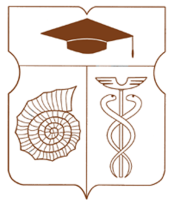 СОВЕТ ДЕПУТАТОВмуниципального округа АКАДЕМИЧЕСКИЙРЕШЕНИЕ__ 21 июня 2022 года __ № __ 05-06-2022 __Об участии депутатов Совета депутатов муниципального округа Академический в работе комиссий, осуществляющих открытие работ и приемку оказанных услуг и (или) выполненных работ,  запланированных на 2022 год, по капитальному ремонту общего имущества в многоквартирных домах, проведение которого обеспечивает Фонд капитального ремонта многоквартирных домов города МосквыВ соответствии с постановлением Правительства Москвы от 25 февраля 2016 года № 57-ПП «Об утверждении Порядка реализации органами местного самоуправления внутригородских муниципальных образований в городе Москве отдельного полномочия города Москвы по участию в работе комиссий, осуществляющих открытие работ и приемку оказанных услуг и (или) выполненных работ по капитальному ремонту общего имущества в многоквартирных домах», Совет депутатов муниципального округа Академический решил:1. Определить закрепление депутатов Совета депутатов муниципального округа Академический для участия в работе комиссий, осуществляющих открытие работ и приемку оказанных услуг и (или) выполненных работ, запланированных на 2022 год, по капитальному ремонту общего имущества в многоквартирных домах, проведение которого обеспечивает Фонд капитального ремонта многоквартирных домов города Москвы согласно приложению к настоящему решению.2. Направить заверенную копию настоящего решения в Департамент капитального ремонта города Москвы и Фонд капитального ремонта многоквартирных домов города Москвы в течение 3 рабочих дней со дня принятия настоящего решения.3. Опубликовать настоящее решение в бюллетене «Московский муниципальный вестник» и разместить на официальном сайте муниципального округа Академический www.moacadem.ru.4. Контроль за исполнением настоящего решения возложить на временно исполняющего обязанности главы муниципального округа Академический Шефер Маргариту Викторовну.Результаты голосования: «За» - 9  «Против» - 0  «Воздержались» - 1 Врио главы муниципальногоокруга Академический       							    М.В. ШеферПриложение к решению Совета депутатов муниципального округа Академический от 21.06.2022 № 05-06-2022Перечень многоквартирных домов, включенных в краткосрочный план реализации в 2018, 2019 и 2020 годах региональной программы капитального ремонта общего имущества в многоквартирных домах на территории города Москвы на 2015-2044 годы№ п/пАдрес многоквартирного домаМногомандатный избирательный округ (№)Ф.И.О. депутата(основной состав)Ф.И.О. депутата(резервный состав)Срок выполнения работ и (или) услуг по капитальному ремонту, гг.1Вавилова ул. 49 корпус 13Смирнов Л.Л.Гильц Е.А.2022